Student Individualized Learning Experience Evaluation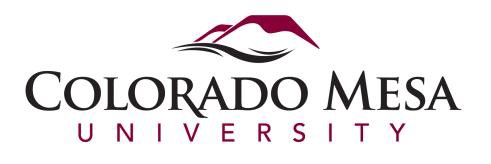 Student Name:    Site:  Supervisor’s Name:  Term Enrolled:  DIRECTIONS:  Evaluate your internship experience in an objective manner, using the rating scale below:5 –Excellent   			3-Good  		0-Unsatisfactory 4 –Very Good 			2-Poor			N/A-Not ApplicableRating                                Comments, ExamplesHow did this learning experience affect your educational or professional plans?  (circle one)        			Confirmed Plans                                   Changed PlansWhat were the best aspects of this learning experience?What were the weaker aspects of the learning experience? Note:  Your comments will not affect your final grade for this experience.  If you are evaluating an internship experience, it also will not affect the possibility of future employment with your employer. This document is for in-office use only and should be submitted to the Academic Department Head for your major.Learning ExperienceLearned new information, skills, or techniquesGained new career/professional knowledgeConnected academic assignments to workApplied problem-solving skills to tasksPersonal DevelopmentGained greater self-confidenceLearned importance of professional demeanorGained confidence in communication skillsImproved understanding of strengths/weaknessesMet people who contributed to professional growthLearning Experience ExperienceRelationship of work to career goalsEducation receivedSupervision receivedLevel of responsibility assignedOverall Learning Experience RatingComments on Experience (optional):Comments on Experience (optional):Comments on Experience (optional):